Peaceful Valley ChurchADVENT- HE IS HERE!Pastor Jim TrullSunday, December 11, 2011 Advent- the ______________ or _______________ of  something infrequent or unusually important.Open your Bible to Philippians 2:5-11TAKING A CLOSER LOOK AT JESUS____________________________.Who, being in very nature God, did not consider equality with God something to be grasped, but made himself nothing, taking the very nature of a servant, being made in human likeness.  And being found in appearance as a man, he humbled himself and became obedient to death-- even death on a cross!   Philippians 2:6-8 	Three Lessons Learned:____________________________________________________________________________________His name- ____________________________She will give birth to a son, and you are to give him the name Jesus, because he will save his people from their sins."   Matthew 1:21_______________________- “coming to be in the flesh”The Word became flesh and made his dwelling among us. We have seen his glory, the glory of the One and Only, who came from the Father, full of grace and truth.   John 1:14____________________________ Union.For we do not have a high priest who is unable to sympathize with our weaknesses, but we have one who has been tempted in every way, just as we are--yet was without sin. Hebrews 4:15 Open your bible to Hebrews 2:5-18Notes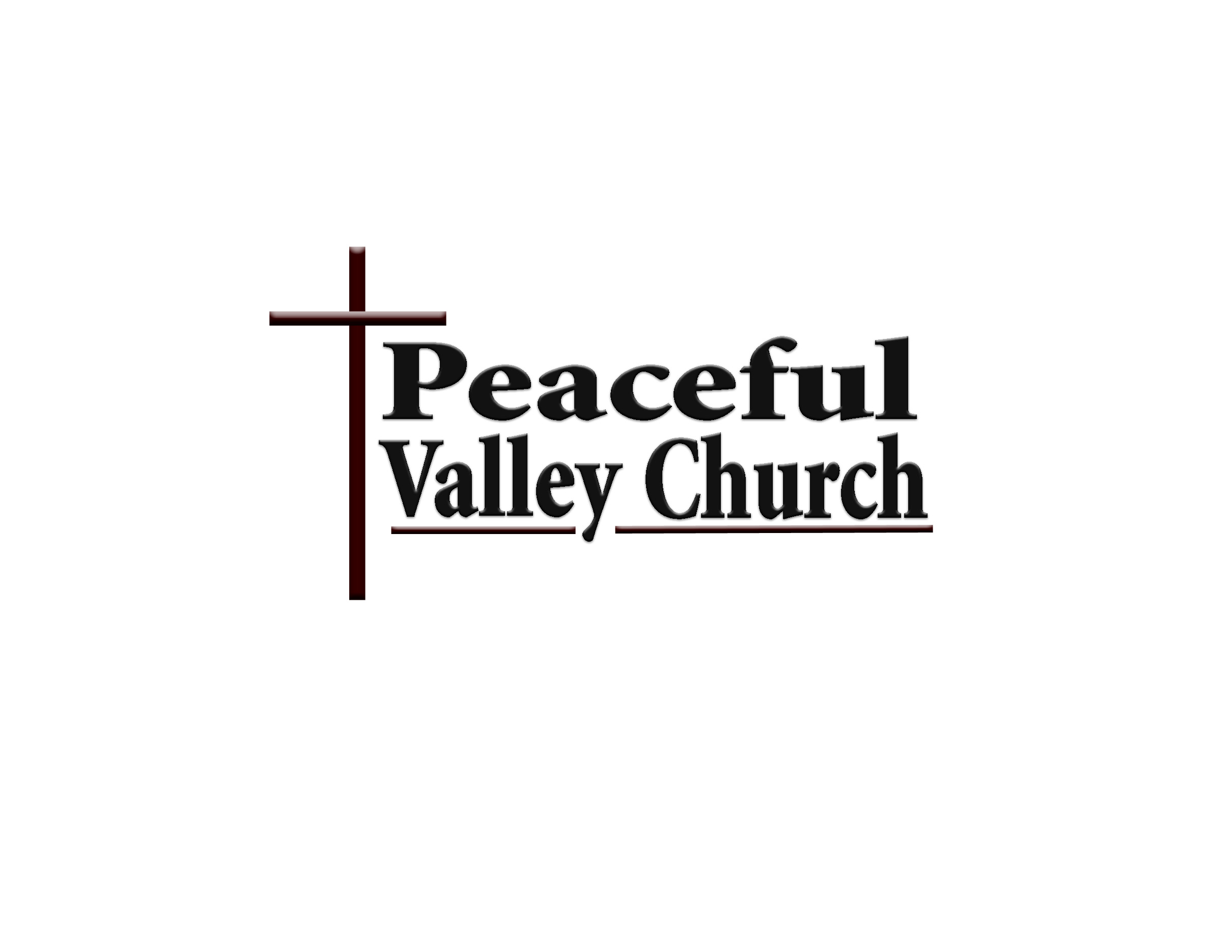 